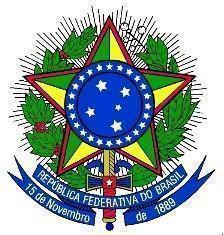 MINISTÉRIO DA EDUCAÇÃOUNIVERSIDADE FEDERAL DA INTEGRAÇÃO LATINO-AMERICANAPRÓ-REITORIA DE GRADUAÇÃOANEXO IIIDECLARAÇÃO DE DISPONIBILIDADEEu,_____________________________________________________________________,  portador(a) de documento de identidade nº ________________________, CPF nº _____________________________,  	declaro  para   os devidos fins que tenho disponibilidade para o  desempenho das atividades como bolsista (   ) Formador(a)   (    ) Supervisor(A) na Ação Saberes Indígena na Escola, que não recebo outra bolsa da  CAPES/CNPQ ou FNDE;  me comprometerei no cumprimento das atribuições exigidas na função da candidatura e respectiva carga horária para desempenho das atividades. Foz do Iguaçu, (DIA, MÊS e ANO).ASSINATURA ELETRÔNICA(GOV.BR ou SIPAC)  